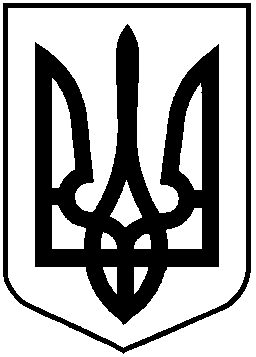 НАЦІОНАЛЬНА КОМІСІЯ З ЦІННИХ ПАПЕРІВ ТА ФОНДОВОГО РИНКУ                                                         Р І Ш Е Н Н Я_________2019			         м. Київ				№  _____Відповідно до пункту 13 статті 8 Закону України «Про державне регулювання ринку цінних паперів в Україні», Закону України «Про інститути спільного інвестування», Закону України «Про цінні папери та фондовий ринок», частини другої статті 8 Закону України «Про друковані засоби масової інформації (пресу) в Україні», частини першої статті 3 Закону України «Про реформування державних і комунальних друкованих засобів масової інформації», Закону України від 05.10.2017 № 2164-VIII «Про внесення змін до Закону України «Про бухгалтерський облік та фінансову звітність в Україні» щодо удосконалення деяких положень», Закону України від 21.12.2017 № 2258-VIII «Про аудит фінансової звітності та аудиторську діяльність», Закону України від 05.10.2017 № 2155-VIII «Про електронні довірчі послуги», Закону України від 23.03.2017 № 1982-VIIІ «Про внесення змін до деяких законодавчих актів України щодо використання печаток юридичними особами та фізичними особами-підприємцями»Національна комісія з цінних паперів та фондового ринкуВ И Р І Ш И Л А:1. Абзац п’ятий підпункту 2 пункту 3 розділу ІІ Положення про склад та структуру активів інституту спільного інвестування, затвердженого рішенням Національної комісії з цінних паперів та фондового ринку від 10.09.2013 року № 1753, зареєстрованого в Міністерстві юстиції України 01.10.2013 року  за  № 1689/24221 (зі змінами), викласти у такій редакції:«Інформація про емітентів цінних паперів, зазначена у підпункті 2 цього пункту, оприлюднюється на офіційному веб-сайті Комісії.»2. В абзаці другому пункту 5 розділу V Положення про порядок розміщення, обігу та викупу цінних паперів інституту спільного інвестування, затвердженого рішенням Національної комісії з цінних паперів та фондового ринку від 30.07.2013 року №1338, зареєстрованого в Міністерстві юстиції України 28.08.2013 року за № 475/24007(зі змінами),  слова «публікує його в офіційному друкованому виданні» замінити словами «оприлюднює на офіційному веб-сайті».3. Внести до Положення про порядок припинення корпоративного інвестиційного фонду, затвердженого рішенням Національної комісії з цінних паперів та фондового ринку від 19.11.2013 року № 2606, зареєстрованого в Міністерстві юстиції України 17.12.2013 року за № 2133/24665(зі змінами), такі зміни:  1) у розділі І:абзац п’ятий пункту 2 виключити;у пункті 12 слова «в установленому порядку» замінити словами «підписами відповідних уповноважених осіб»;пункт 13 виключити. 2) у розділі ІІ:в абзаці другому підпункту 1  пункту 5 слова та знак «, а також печатками Фонду та компанії з управління активами» виключити; абзац перший підпункту 3 пункту 5 викласти в такій редакції:«розміщує інформацію щодо ліквідації Фонду, порядку та строку пред'явлення кредиторами вимог до Фонду в загальнодоступній інформаційній базі даних Комісії про ринок цінних паперів, а також на веб-сайті компанії з управління активами, яка здійснювала управління активами Фонду;»в абзаці четвертому підпункту 3 слова «та засвідчується печаткою Фонду» виключити; абзац другий підпункту 6 пункту 5 викласти в такій редакції:«розміщення у загальнодоступній інформаційній базі даних Комісії про ринок цінних паперів, а також на веб-сайті компанії з управління активами (у разі публічного розміщення акцій Фонду);»; в абзаці першому підпункту 12 слова «засвідчену печаткою Фонду» виключити;3) у розділі IV:	у пункті 1:підпункт 2 викласти в такій редакції:«2) довідку, складену в довільній формі, із зазначенням посилання на конкретну веб-сторінку веб-сайту (URL-адреси) компанії з управління активами, а також вихідного реєстраційного номеру та дати реєстрації електронного документа в загальнодоступній інформаційній базі даних Комісії про ринок цінних паперів, де розміщено Повідомлення про розрахунки (у разі публічного розміщення акцій Фонду), засвідчену підписом голови ліквідаційної комісії;»;у підпункті 1, 8 слова «та засвідчену печаткою Фонду» виключити;у підпунктах 3, 7, 10 слова «та печаткою Фонду» виключити;        у підпункті 6 слова «уповноваженої особи аудитора (аудиторської фірми), а також печатками Фонду та аудиторської фірми» замінити словами «аудитора аудиторської фірми»;у пункті 5:абзац третій викласти в такій редакції:«оприлюднює Розпорядження про скасування на офіційному веб-сайті Комісії.»;абзац четвертий виключити.4) у пункті 1розділі V:у підпункті 1 слова «та засвідчену печаткою Фонду» виключити;у підпункті 4 слова «та печаткою Фонду» виключити;5) У додатках 1, 3 та 4 літери, слова та знаки «М.П. (за наявності)» виключити;6)У додатках 2 та 5 літери та знаки «М.П.» виключити.4. Внести до Положення про порядок припинення пайового інвестиційного фонду, затверджене рішенням Національної комісії з цінних паперів та фондового ринку від 19.11.2013 № 2605, зареєстроване в Міністерстві юстиції України 17.12.2013 за № 2128/24660 (зі змінами)       (далі – Положення), такі зміни:  у розділі І:абзац п’ятий пункту 2 виключити;пункт 10 доповнити словами: «та засвідчені підписами відповідних уповноважених осіб.»;пункт 11 виключити.у розділі ІІ:в абзаці першому пункту 3 слова «та печаткою КУА» виключити;в пункті 5:у підпункті 1:в абзаці другому слова «та печаткою КУА» виключити;в абзаці п'ятому слова «та печаткою» виключити;у підпункті 3:абзац другий викласти у такій редакції:«розміщує інформацію щодо ліквідації Фонду, порядку та строку пред'явлення кредиторами вимог до Фонду в загальнодоступній інформаційній базі даних Комісії про ринок цінних паперів, а також на веб-сайті КУА;»;в абзаці четвертому слова «та засвідчується печаткою КУА» виключити;абзац другий підпункт 5 викласти в такій редакції:«розміщення у загальнодоступній інформаційній базі даних Комісії про ринок цінних паперів, а також на веб-сайті КУА (у разі публічного розміщення інвестиційних сертифікатів Фонду);".в абзаці першому підпункту 10 слова «засвідчену печаткою КУА» виключити;в абзаці четвертому підпункту 12  слова «та скріплюється печаткою КУА» виключити;3) у розділі IV:у пункті 1:підпункт 2 викласти в такій редакції:«2) довідку, складену в довільній формі, із зазначенням посилання на конкретну веб-сторінку веб-сайту (URL-адреси) КУА, а також вихідного реєстраційного номеру та дати реєстрації електронного документа в загальнодоступній інформаційній базі даних Комісії про ринок цінних паперів, де розміщено Повідомлення про розрахунки (у разі публічного розміщення інвестиційних сертифікатів Фонду), засвідчену підписом голови ліквідаційної комісії;»;у підпункті 1, 9 слова «та засвідчену печаткою КУА» виключити;у підпунктах 3, 10 слова «та печаткою КУА» виключити;у підпункті 4, 11 слова «та печаткою» виключити.у пункті 2:у підпункті 1 слова «та засвідчену печаткою КУА» виключити;у підпункті 3 знак та слова «, аудитора (аудиторської фірми) та їх печатками» замінити словами «та аудитора аудиторської фірми»у пункті 5:абзац п'ятий викласти в такій редакції: «оприлюднює Розпорядження про скасування на офіційному веб-сайті Комісії.»;абзац шостий виключити.4) у розділі V:в підпунктах 1 та 4 пункту 2 слова «та печаткою КУА» виключити;пункт 4 викласти у такій редакції:«Комісія протягом п'яти робочих днів з дати винесення розпорядження про виключення відомостей про Фонд з Реєстру оприлюднює розпорядження щодо виключення відомостей про Фонд з Реєстру на офіційному веб-сайті Комісії.»;5) у додатках до Положення:у додатках 1, 2 та 4 літери, слова та знаки «М.П. (за наявності)» виключити;у додатках 3 та 5 літери та знаки «М.П.» виключити.5. Підпункт перший пункту 4 розділу ІІ Порядку розпорядження коштами, не сплаченими учасникам інститутів спільного інвестування у зв'язку з непред'явленням ними в установлений строк до викупу належних їм цінних паперів інститутів спільного інвестування, що ліквідуються, затвердженого рішенням  Національної комісії з цінних паперів та фондового ринку від 29.07.2014 року № 972, зареєстрованому у Міністерстві юстиції 24 грудня 2014 року за № 1631/26408, викласти в такій редакції:«протягом десяти робочих днів з дати депонування коштів розмістити Інформацію в загальнодоступній інформаційній базі даних Комісії про ринок цінних паперів та письмово повідомити про неї кожного з таких учасників ІСІ;»6. Внести до пункту 3 розділу ІІ Положення про порядок заміни особи, яка провадить діяльність з управління активами пенсійного фонду, затвердженого рішенням Державної комісії з цінних паперів та фондового ринку від 18.08.2004 № 348 (у редакції рішення Національної комісії з цінних паперів та фондового ринку від 09.07.2013 № 1186), зареєстрованого в Міністерстві юстиції України 25.08.2004 за № 1049/9648 (зі змінами), такі зміни:  1) у підпункті 1 слово «публікує» замінити словом «оприлюднює»,слова «в одному з офіційних видань» замінити словами «на офіційному веб-сайті Комісії»;2) у підпункті 2 слово «публікації» замінити словом «оприлюднення».7. Внести до Положення про об’єднання професійних учасників фондового ринку затвердженого рішенням Національної комісії з цінних паперів та фондового ринку від 27.12.2012 року  №1925, зареєстроване в Міністерстві юстиції України 25 січня 2013 року за  №182/22714(зі змінами), такі зміни: 1) у пункті 8 розділу ІІ слова: «публікується в офіційному друкованому виданні НКЦПФР» замінити словами: «оприлюднюється на офіційному веб-сайті Комісії»;2) у пункті 12 розділу ІІІ слова: «публікується в офіційному друкованому виданні НКЦПФР.» замінити словами «оприлюднюється на офіційному веб-сайті Комісії».8. Внести до Порядку зупинення дії та анулювання ліцензії на окремі види професійної діяльності на фондовому ринку (ринку цінних паперів), затвердженого рішенням Національної комісії з цінних паперів та фондового ринку від 14.05.2013 року  №816, зареєстрованому в Міністерстві юстиції України 1 червня 2013 р. за №862/23394(зі змінами), такі зміни:1) у пункті 6 розділу ІІ слова «на офіційному сайті Комісії та публікує в офіційному виданні» замінити словами  «розміщує на офіційному веб-сайті»;2)  у пункті 26 розділі IV:в абзаці першому слова «опублікуванню в офіційному виданні Комісії" замінити словами: "оприлюдненню на офіційному веб-сайті Комісії»; в абзаці другому слова «в її офіційному виданні» замінити словами  «на її офіційному веб-сайті».9. Внести до Порядку забезпечення інтересів власників іменних цінних паперів у разі відсутності документів системи реєстру власників іменних цінних паперів певного випуску, затвердженого рішенням Національної комісії з цінних паперів та фондового ринку від 24.06.2014 року № 805, зареєстрованому в Міністерстві юстиції України 26.08.2014 року за № 1021/25798 (зі змінами) (далі – Порядок), такі зміни:1) в абзаці четвертому пункту 3 слова «в офіційному друкованому виданні Комісії та» виключити;2) пункт 14 викласти в такій редакції:«14. Акти приймання-передавання документів (копій документів), документи (копії документів), оформлені (надані) відповідно до цього Порядку, які потребують засвідчення печаткою (печатками), можуть бути засвідчені печаткою (печатками) у разі використання особою у своїй діяльності печатки (печаток).».	10. Внести до Ліцензійних умов провадження професійної діяльності на фондовому ринку (ринку цінних паперів) – діяльності з організації торгівлі на фондовому ринку, затверджених рішенням Національної комісії з цінних паперів та фондового ринку від 14.05.2013 року № 818, зареєстрованих в Міністерстві юстиції України 01.06.2013 року за № 856/23388 (із змінами), такі зміни:1) у розділі ІІ:	пункт 3 доповнити новим абзацом такого змісту:«Ліцензіат не може мати контролю (вирішального впливу) у значенні, наведеному у статті 1 Закону України «Про захист економічної конкуренції», з боку резидентів держав, що здійснюють збройну агресію проти України у значенні наведеному у статті 1 Закону України «Про оборону України», та/або дії яких створюють умови для виникнення воєнного конфлікту та застосування воєнної сили проти України.»;у пункті 16 слова «електронного цифрового» замінити словами «кваліфікованого електронного»;пункт 18 викласти у такій редакції:«18. Ліцензіат (у тому числі  новостворене товариство, перший звітний період якого менше 12 місяців або перевищує 12 місяців, але менше 15 місяців) зобов’язаний у строки, передбачені частиною 3 статті 14 Закону України «Про бухгалтерський облік та фінансову звітність в Україні», оприлюднювати річну фінансову звітність та річну консолідовану фінансову звітність, підписані відповідно до вимог частини першої статті 11 Закону України «Про бухгалтерський облік та фінансову звітність в Україні», разом з аудиторським звітом (звітом незалежного аудитора) на власному  веб-сайті (у повному обсязі).Фінансова звітність ліцензіата повинна відповідати вимогам Міжнародних стандартів фінансової звітності, які є її концептуальною основою.Аудиторський звіт (звіт незалежного аудитора) щодо річної фінансової звітності (щодо річної консолідованої фінансової звітності), який оприлюднюється ліцензіатом, має бути складений відповідно до Міжнародних стандартів аудиту та законодавства.Аудиторський звіт (звіт незалежного аудитора) щодо річної фінансової звітності (щодо річної консолідованої фінансової звітності) можуть надавати тільки аудитор або аудиторська фірма, включені, у тому числі на період проведення перевірки, до Реєстру аудиторів та суб’єктів аудиторської діяльності,  що ведеться відповідно до Закону України «Про аудит фінансової звітності та аудиторську діяльність», а саме до розділу цього Реєстру, що включає суб’єктів аудиторської діяльності, які мають право проводити обов’язковий аудит фінансової звітності, та/або обов’язковий аудит фінансової звітності підприємств, що становлять суспільний інтерес.Зазначена інформація повинна бути оприлюднена у вигляді PDF-файлів у вільному доступі у цілодобовому режимі на власному веб-сайті за кожний звітний період та перебувати на ньому протягом п'яти років з дати її оприлюднення..»;2) у розділі ІІІ:у пункті 7:в абзаці першому слова «(із зазначенням департаменту регулювання діяльності торговців цінними паперами та фондових бірж)» виключити;у підпункті 6 слова «центральний апарат Комісії» замінити словом «Комісію»;у пункті 9: в абзаці першому слова «(із зазначенням структурного підрозділу центрального апарату Комісії, який здійснював розгляд документів на видачу ліцензії)» виключити;	доповнити абзац третій після слова «оприлюднена» словами «у вигляді PDF-файлів у вільному доступі»;в абзаці першому пункту 13 та 15 слова «(із зазначенням структурного підрозділу центрального апарату Комісії – департаменту регулювання діяльності торговців цінними паперами та фондових бірж)» виключити;3) розділ ІV виключити11. Департаменту методології регулювання професійних учасників ринку цінних паперів (Курочкіна І.) забезпечити:подання цього рішення для здійснення експертизи на відповідність Конвенції про захист прав людини і основоположних свобод до Секретаріату Уповноваженого у справах Європейського суду з прав людини Міністерства юстиції України; подання цього рішення на державну реєстрацію до Міністерства юстиції України;оприлюднення цього рішення на офіційному веб-сайті Національної комісії з цінних паперів та фондового ринку.12. Це рішення набирає чинності з дня його офіційного опублікування.13. Контроль за виконанням цього рішення покласти на члена Національної комісії з цінних паперів та фондового ринку Панченка О., Тарабакіна Д.          Голова Комісії					 		Т. ХромаєвПротокол засідання Комісіївід __.__.2019 № ___Про внесення змін до деяких нормативно-правових актів Національної комісії з цінних паперів та фондового ринку (щодо окремих змін законодавства)